Summary of COVID-19 Disease Indicators for 28 August 2020 to 3 September 2020Report date: 08/09/2020 This summary report presents performance against the COVID-19 Disease Indicators between 28 August 2020 to 3 September 2020.Key:System-level indicatorsThese indicators provide a view of the end-to-end collective actions of the wider health system response (indicators are prefixed with an S#). S001 - Time from exposure to contact isolation / quarantineTarget: 80% within 96 hours 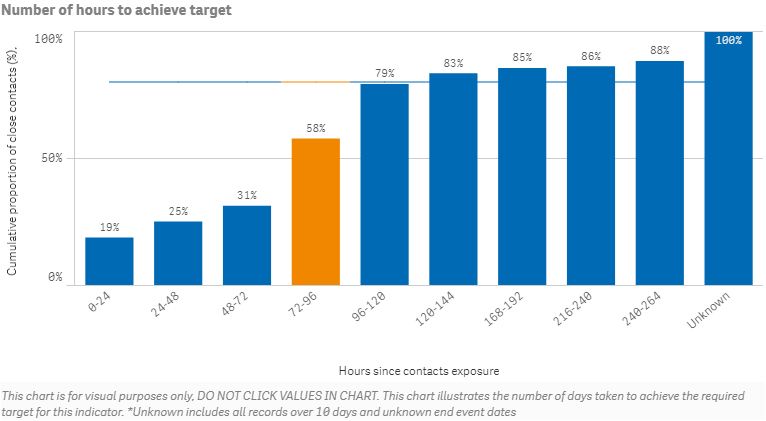 S002 - Time from case first symptom to contact isolation / quarantineIndicator S002 is affected by the inclusion of cases in MIQ as returnees’ exposure is arbitrarily set to the day of arrival in New Zealand. They are placed into MIQ upon arrival and are tested if symptomatic or on approximately day 3 and day 12. Therefore, cases in MIQ can make the performance of this indicator appear low.Target: 80% within 96 hours 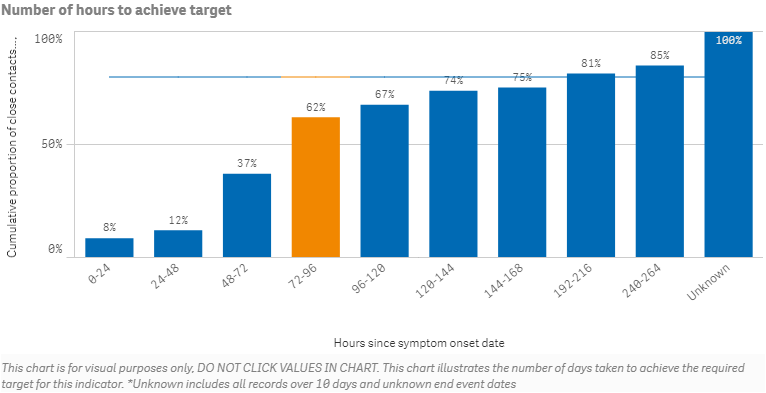 S003 - Time from test sample taken to close contact isolation / quarantineTarget: 80% within 72 hours 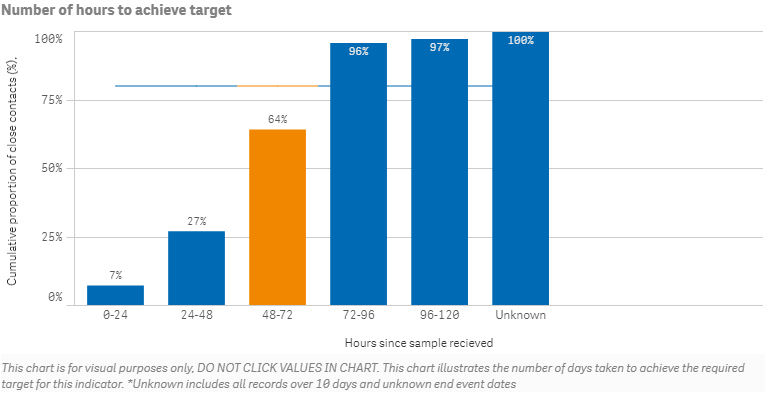 S005 - Proportion of close contacts with confirmed or suspected COVID-19 at the time of tracingTarget: less than 20%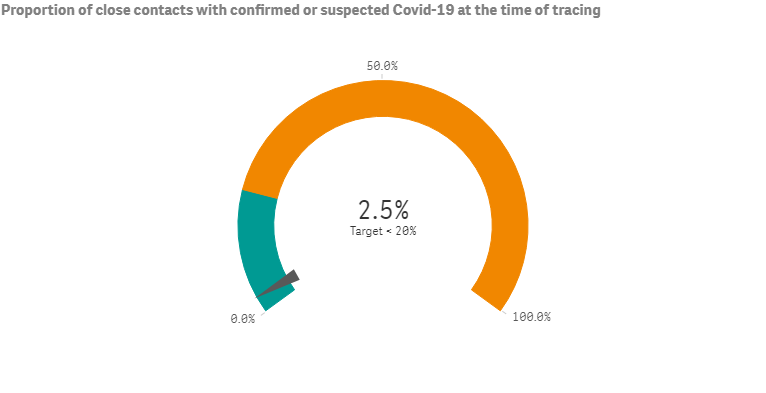 Community-level indicatorC001 - Time from first symptom to test sample taken for positive casesThis indicator focuses on community behaviours and the impact of communication, education and societal attitudes (indicator is prefixed with a C#). The time period measured is from the symptom onset date as recorded in EpiSurv to the date/time the laboratory received the sample. The time between a sample taken and the receipt date/time of the sample at the laboratory, including transport time, will affect this indicator. Indicator C001 is also affected by the inclusion of cases in MIQ as returnees are placed into MIQ upon arrival and are tested if symptomatic or on approximately day 3 and day 12. Therefore, cases in MIQ can make the performance of this indicator appear low.Target: 80% within 48 hours 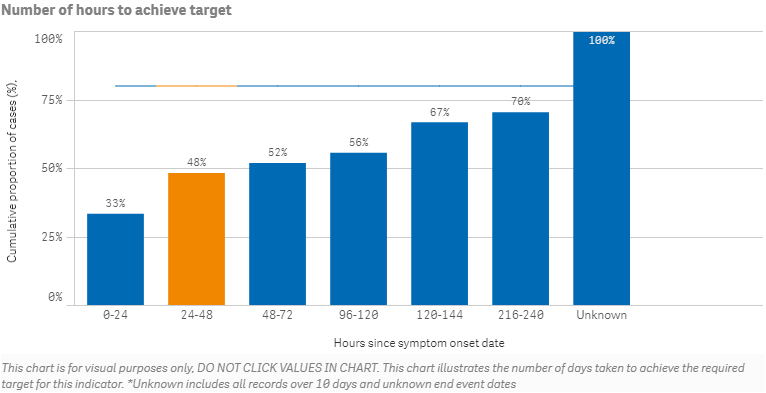 Laboratory sector indicatorThis indicator provides insight into the effectiveness of testing facilities and programmes (indicator is prefixed with an L#). The time period measured is from the time the laboratory received the sample to notification of a positive result in EpiSurv. There was a substantial increase in the number of tests during this reporting period compared to the previous reporting period (21 August 2020 to 27 August 2020). In this reporting period, over 80 percent of positive results were notified at hour 38.L001 - Time from test sample taken to notification of positive result Target: 80% within 24 hours 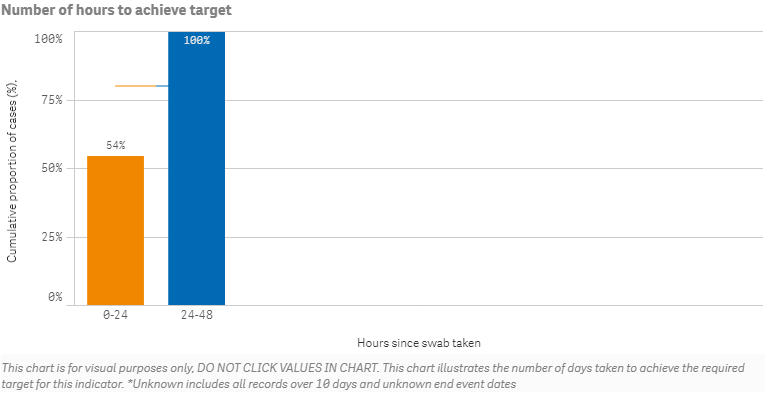 Public health sector indicatorsThese indicators provide a national overview of contact tracing as well as case and close contact management by public health units (PHUs) and the National Investigation and Tracing Centre (indicators are prefixed with a P#).P001 - Time from notification to case interviewTarget: 80% within 24 hours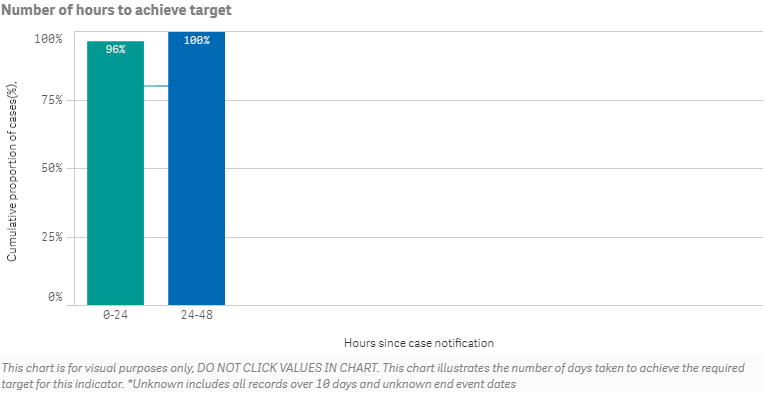 P002 - Time from case notification to isolation / quarantine of contactTarget: 80% within 48 hours 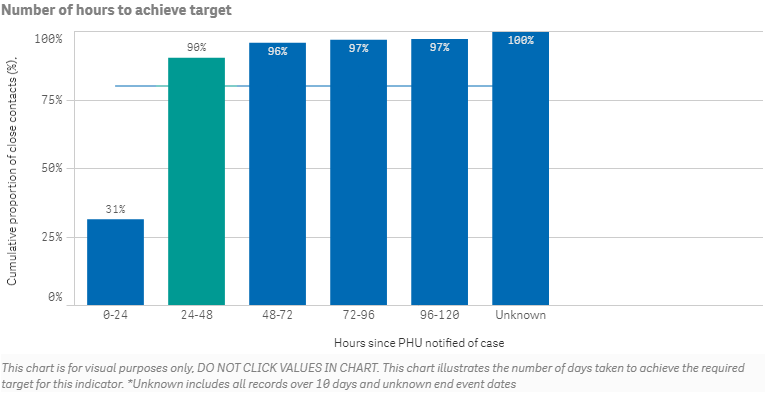 P003 - Time from close contact identification to isolated / quarantinedTarget: 80% within 24 hours 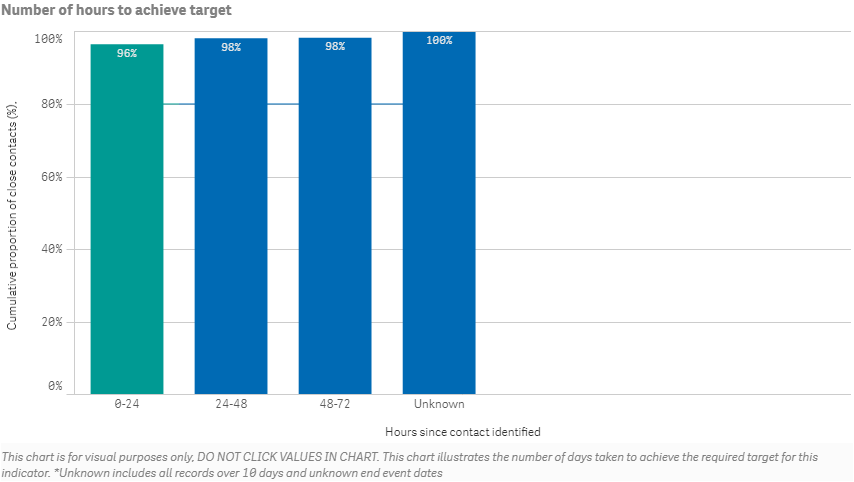 P004 - Proportion of contacts traced in 48 hoursTarget: 80% within 48 hours 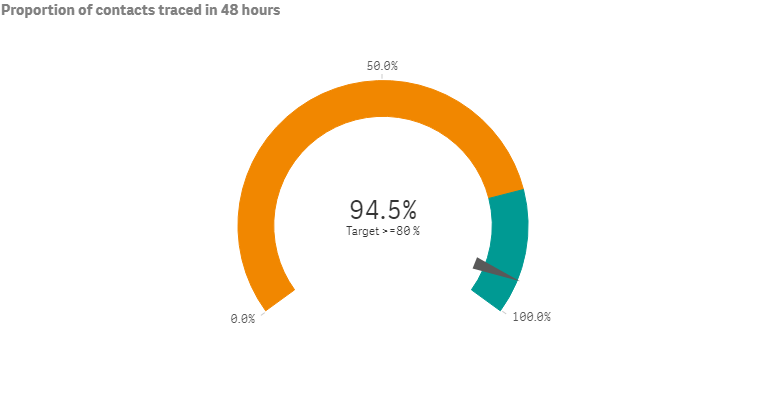 